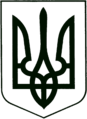 УКРАЇНА
    МОГИЛІВ-ПОДІЛЬСЬКА МІСЬКА РАДА 
   ВІННИЦЬКОЇ ОБЛАСТІ  ВИКОНАВЧИЙ КОМІТЕТ   РІШЕННЯ№98Від 30.04.2020р.                                                           м. Могилів-ПодільськийПро продовження строку дії договорів про організацію перевезень пасажирів на міських автобусних маршрутах загального користування № 1 та № 2 від 25 травня 2015 року м. Могилева-ПодільськогоКеруючись Законами України «Про автомобільний транспорт», «Про місцеве самоврядування в Україні», постановами Кабінету Міністрів України від 03.12.2008р. №1081 «Про затвердження Порядку проведення конкурсу з перевезення пасажирів на автобусному маршруті загального користування» зі змінами та від 18.02.1997р. №176 «Про затвердження Правил надання послуг пасажирського автомобільного транспорту» зі змінами, відповідно до Порядку розроблення та затвердження паспорта автобусного маршруту, затвердженого відповідним наказом Міністерства транспорту та зв’язку України від 07.05.2010р. №278, враховуючи заяву ФОП Ковальова В.В. від 28.02.2020р. щодо продовження строку дії договорів з перевезення пасажирів на міських автобусних маршрутах загального користування м. Могилева-Подільського №1 та №2,-виконком міської ради ВИРІШИВ:Затвердити в маршрутній мережі міста Могилева-Подільського  автобусний маршрут загального користування №1 із переліком зупинок відповідно до напрямків, зазначених у додатку 1, що додається до даного рішення.Затвердити в маршрутній мережі міста Могилева-Подільського  автобусний маршрут загального користування №2 із переліком зупинок відповідно до напрямків, зазначених у додатку 2, що додається до даного рішення.   Затвердити розклад руху автобусів на міському автобусному маршруті  загального користування №1 по території м. Могилева-Подільського згідно з додатком 3. Затвердити розклад руху автобусів на міському автобусному маршруті  загального користування №2 по території м. Могилева-Подільського згідно з додатком 4. Визначити місцем для розвороту та короткострокової стоянки автобусів міських маршрутів загального користування №1 та №2 розворотне кільце біля МПП «Бронниця – Унгурь».Продовжити з ФОП Ковальовим В.В. строк дії договорів про організацію перевезень пасажирів шляхом укладання додаткових угод до договорів: на міському автобусному маршруті загального користування м. Могилева-Подільського №1 від 25 травня 2015р. терміном на 5 років; на міському автобусному маршруті загального користування м. Могилева-Подільського №2 від 25 травня 2015р. терміном на 5 років. ФОП Ковальову В.В. здійснювати перевезення на зазначених маршрутах 15 транспортними засобами за граничним тарифом, встановленим рішенням виконавчого комітету Могилів-Подільської міської ради від 26.03.2020р. № 73 «Про погодження нової вартості перевезення пасажирів на автобусних маршрутах загального користування по території міста Могилева-Подільського» відповідно до затверджених розкладів руху. Доручити  управлінню житлово-комунального господарства Могилів-Подільської міської ради:        8.1. підготувати додаткові угоди з ФОП Ковальовим В.В. про організацію перевезень пасажирів на міських автобусних маршрутах загального користування №1та №2 м. Могилева-Подільського згідно п.6 даного рішення з урахуванням додаткових умов обслуговування маршруту, наданих перевізником;
        8.2. оприлюднити дане рішення на офіційному сайті Могилів-Подільської міської ради.         9. Контроль за виконанням даного рішення покласти на секретаря міської ради, в.о. першого заступника міського голови Гоцуляка М.В.. Міський голова                                                                П. Бровко                                                                                    Додаток 1                                                                                     до рішення виконавчого                                                                                 комітету міської ради                                                                                        від 30.04.2020 року № 98Автобусний маршрут загального користування №1із переліком зупинок відповідно до напрямків,що проходить по території міста Могилева-ПодільськогоПроходження маршруту за напрямками: В прямому напрямку: Початкова зупинка, вулиця Острівська: ДЗОТ, Острівська, Джерело, Верхній магазин, Турбаза, Нижній магазин, Ресторан  «Грааль», МРЕВ ДАІ, Прикордонний загін,  проспект Незалежності: Консервний завод, 119-й, Магазин «Ельф», На вимогу, Полкова церква, На вимогу, Тублікарня, Проспект, вулиця Гоголя: Площа Гоголя, вулиця Стависька: Міська рада, Ринок, Ощадбанк, Монтажний коледж, вулиця Грецька: Машинобудівний завод, вулиця Полтавська: 5 школа, На вимогу, Лікарня, Параскеївська церква, вулиця І.Франка: Нижня Немія, Верхня Немія.В зворотньому напрямку: вулиця Вокзальна: На вимогу, Залізничний вокзал, проспект Героїв: Переїзд, Маслозавод, На вимогу, Автовокзал, вулиця Ринкова: Банк «Аваль», вулиця Стависька: Ринок, Міська рада, вулиця Вірменська: Кондитерський дім «Вацак», вулиця Гоголя: Площа Гоголя, На вимогу,  проспект Незалежності: Проспект, Тублікарня, На вимогу, Полкова церква, На вимогу, Магазин «Ельф», 119-й, Консервний завод, вулиця Острівська: Прикордонний загін, На вимогу, Ресторан «Грааль», Нижній магазин, Турбаза, Верхній магазин, Джерело, На вимогу, ДЗОТ, Кінцева зупинка.Керуючий справами виконкому                                                     Р. Горбатюк                                                                                 Додаток 2                                                                               до рішення виконавчого                                                                           комітету міської ради                                                                                 від 30.04.2020 року № 98Автобусний маршрут загального користування №2із переліком зупинок відповідно до напрямків,що проходить по території міста Могилева-ПодільськогоПроходження маршруту за напрямками: В прямому напрямку: Початкова зупинка, вулиця Острівська: ДЗОТ, Острівська, Джерело, Верхній магазин, Турбаза, Нижній магазин, Ресторан «Грааль», МРЕВ ДАІ, Прикордонний загін,  проспект Незалежності: Консервний завод, 119-й, Магазин «Ельф», На вимогу, Полкова церква, На вимогу, Тублікарня, Проспект, вулиця Гоголя: Площа Гоголя, вулиця Стависька: Міська рада, Ринок, вулиця Ринкова: Гімназія,   проспект Героїв: Автовокзал, На вимогу,  Маслозавод, Переїзд, вулиця Вокзальна: Залізничний вокзал, вулиця І.Франка: Верхня Немія, Нижня Немія.В зворотньому напрямку: вулиця Полтавська: На вимогу, Лікарня, На вимогу, 5 школа, вулиця Грецька: Машинобудівний завод, вулиця Стависька: Родинний парк, Ощадбанк, Ринок, Міська рада, вулиця Вірменська: Кондитерський дім «Вацак», вулиця Гоголя: Площа Гоголя, На вимогу,  проспект Незалежності: Проспект, Тублікарня, На вимогу, Полкова церква, На вимогу, Магазин «Ельф», 119-й, Консервний завод, вулиця Острівська: Прикордонний загін, На вимогу, Ресторан «Грааль», Нижній магазин,Турбаза, Верхній магазин, Джерело, На вимогу, ДЗОТ, Кінцева зупинка.Керуючий справами виконкому                                                    Р. Горбатюк                                                                                                                                                                Додаток 3                                                                                                                                                               до рішення виконавчого                                                                                                                                                           комітету міської ради                                                                                                                                                                 від 30.04.2020 року № 98     Розклад руху автобусів на міському автобусному маршруті загального користування № 1 по території м. Могилева-Подільськогона період з «04» червня 2020 року по «03» червня 2025 року                                      Керуючий справами виконкому                                                     Р. Горбатюк                                                                                                                                                                       Додаток 4                                                                                                                                                                     до рішення виконавчого                                                                                                                                                                 комітету міської ради                                                                                                                                                                        від 30.04.2020 року № 98Розклад руху автобусів на міському автобусному маршруті загального користування № 2 по території м. Могилева-Подільськогона період з «29» червня 2020 року по «28» червня 2025 року                                    Керуючий справами виконкому                                                                 Р. Горбатюк№ з/пЗупинкаПочатковаКінцеваКінцеваПочатковаКінцеваПочатковаКінцеваПочатковаКінцеваКінцеваПочатковаКінцеваПочатковаКінцеваПочатковаКінцеваПочатковаКінцеваПочатковаКінцеваКінцева№ з/пприб.відпр.приб.відпр.відпр.приб.відпр.приб.відпр.приб.відпр.відпр.приб.відпр.приб.відпр.приб.відпр.приб.відпр.приб.відпр.відпр.1.5:507:107:287:288:489:0610:2610:4412:0412:2212:2213:4214:0015:2015:3816:5817:1618:3618:5420:142.6:047:247:427:429:029:2010:4010:5812:1812:3612:3613:5614:1415:3415:5217:1217:3018:5019:0820:283.6:187:387:567:569:169:3410:5411:1212:3212:5012:5014:1014:2815:4816:0617:2617:4419:0419:2220:424.6:327:528:108:109:309:4811:0811:2612:4613:0413:0414:2414:4216:0216:2017:4017:5819:1819:3620:565.6:468:068:248:249:4410:0211:2211:4013:0013:1813:1814:3814:5616:1616:3417:5418:1219:3219:5021:106.7:008:208:388:389:5810:1611:3611:5413:1413:3213:3214:5215:1016:3016:4818:0818:2619:4620:0421:247.7:148:348:528:5210:1210:3011:5012:0813:2813:4613:4615:0615:2416:4417:0218:2218:4020:0020:1821:38№з/пЗупинкаПочатковаКінцеваКінцеваПочатковаКінцеваПочатковаКінцеваПочатковаКінцеваКінцеваПочатковаКінцеваПочатковаКінцеваПочатковаКінцеваПочатковаКінцеваПочатковаКінцеваКінцева№з/пприб.відпр.приб.відпр.відпр.приб.відпр.приб.відпр.приб.відпр.відпр.приб.відпр.приб.відпр.приб.відпр.приб.відпр.приб.відпр.відпр.1.05:5007:1007:2607:2608:4609:0210:2210:3811:5812:1412:1413:3413:5015:1015:2616:4617:0218:2218:3819:582.06:0207:2207:3807:3808:5809:1410:3410:5012:1012:2612:2613:4614:0215:2215:3816:5817:1418:3418:5020:103.06:1407:3407:5007:5008:1009:2610:4611:0212:2212:3812:3813:5814:1415:3415:5017:1017:2618:4619:0220:224.06:2607:4608:0208:0209:2209:3811:5811:1412:3412:5012:5014:1014:2615:4616:0217:2217:3818:5819:1420:345.06:3807:5808:1408:1409:3409:5011:1011:2612:4613:0213:0214:2214:3815:5816:1417:3417:5019:1019:2620:466.06:5008:1008:2608:2609:4610:0211:2211:3812:5813:1413:1414:3414:5016:1016:2617:4618:0219:2219:3820:587.07:0207:2208:3808:3809:5810:1411:34І1:5013:1013:2613:2614:4615:0216:2216:3817:5818:1419:3419:5021:108.07:1407:3408:5008:5010:1010:2611:4612:0213:2213:3813:3814:5815:1416:3416:5018:1018:2619:4620:0221:22